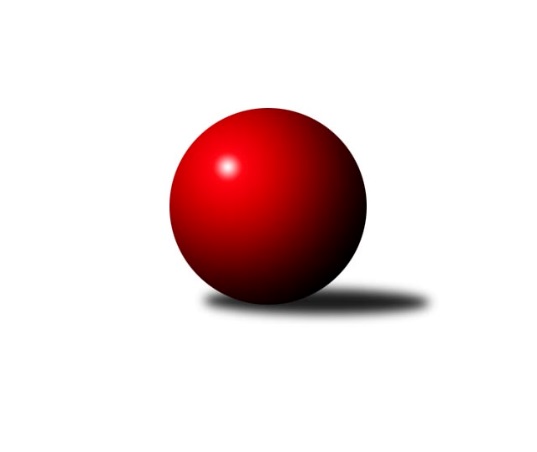 Č.9Ročník 2023/2024	15.8.2024 2. KLZ A 2023/2024Statistika 9. kolaTabulka družstev:		družstvo	záp	výh	rem	proh	skore	sety	průměr	body	plné	dorážka	chyby	1.	SK Žižkov Praha	7	7	0	0	47.0 : 9.0 	(115.5 : 52.5)	3280	14	2205	1075	35.3	2.	KK Konstruktiva Praha	8	7	0	1	48.0 : 16.0 	(121.0 : 71.0)	3235	14	2200	1036	41.8	3.	SKK Rokycany	8	5	0	3	40.0 : 24.0 	(107.5 : 84.5)	3271	10	2207	1064	37.9	4.	KK Kosmonosy	8	3	0	5	28.0 : 36.0 	(96.5 : 95.5)	3136	6	2120	1016	42.1	5.	KK Jiří Poděbrady	8	2	0	6	19.0 : 45.0 	(74.5 : 117.5)	3093	4	2167	926	58.8	6.	TJ Bižuterie Jablonec nad Nisou	8	2	0	6	18.0 : 46.0 	(74.5 : 117.5)	3023	4	2117	906	62	7.	Kuželky Aš	7	1	0	6	16.0 : 40.0 	(58.5 : 109.5)	2996	2	2096	901	67.9Tabulka doma:		družstvo	záp	výh	rem	proh	skore	sety	průměr	body	maximum	minimum	1.	KK Konstruktiva Praha	4	4	0	0	27.0 : 5.0 	(66.0 : 30.0)	3188	8	3208	3158	2.	SK Žižkov Praha	4	4	0	0	25.0 : 7.0 	(61.5 : 34.5)	3340	8	3419	3273	3.	SKK Rokycany	4	3	0	1	21.0 : 11.0 	(53.5 : 42.5)	3225	6	3283	3177	4.	KK Kosmonosy	4	2	0	2	15.0 : 17.0 	(51.5 : 44.5)	3172	4	3220	3098	5.	TJ Bižuterie Jablonec nad Nisou	4	2	0	2	11.0 : 21.0 	(38.0 : 58.0)	2938	4	3070	2762	6.	Kuželky Aš	3	1	0	2	9.0 : 15.0 	(31.0 : 41.0)	3094	2	3150	3065	7.	KK Jiří Poděbrady	4	1	0	3	9.0 : 23.0 	(34.5 : 61.5)	3203	2	3250	3152Tabulka venku:		družstvo	záp	výh	rem	proh	skore	sety	průměr	body	maximum	minimum	1.	SK Žižkov Praha	3	3	0	0	22.0 : 2.0 	(54.0 : 18.0)	3259	6	3348	3171	2.	KK Konstruktiva Praha	4	3	0	1	21.0 : 11.0 	(55.0 : 41.0)	3247	6	3349	3206	3.	SKK Rokycany	4	2	0	2	19.0 : 13.0 	(54.0 : 42.0)	3283	4	3369	3133	4.	KK Kosmonosy	4	1	0	3	13.0 : 19.0 	(45.0 : 51.0)	3127	2	3223	2984	5.	KK Jiří Poděbrady	4	1	0	3	10.0 : 22.0 	(40.0 : 56.0)	3066	2	3140	2981	6.	TJ Bižuterie Jablonec nad Nisou	4	0	0	4	7.0 : 25.0 	(36.5 : 59.5)	3045	0	3123	2969	7.	Kuželky Aš	4	0	0	4	7.0 : 25.0 	(27.5 : 68.5)	2972	0	3088	2904Tabulka podzimní části:		družstvo	záp	výh	rem	proh	skore	sety	průměr	body	doma	venku	1.	SK Žižkov Praha	7	7	0	0	47.0 : 9.0 	(115.5 : 52.5)	3280	14 	4 	0 	0 	3 	0 	0	2.	KK Konstruktiva Praha	8	7	0	1	48.0 : 16.0 	(121.0 : 71.0)	3235	14 	4 	0 	0 	3 	0 	1	3.	SKK Rokycany	8	5	0	3	40.0 : 24.0 	(107.5 : 84.5)	3271	10 	3 	0 	1 	2 	0 	2	4.	KK Kosmonosy	8	3	0	5	28.0 : 36.0 	(96.5 : 95.5)	3136	6 	2 	0 	2 	1 	0 	3	5.	KK Jiří Poděbrady	8	2	0	6	19.0 : 45.0 	(74.5 : 117.5)	3093	4 	1 	0 	3 	1 	0 	3	6.	TJ Bižuterie Jablonec nad Nisou	8	2	0	6	18.0 : 46.0 	(74.5 : 117.5)	3023	4 	2 	0 	2 	0 	0 	4	7.	Kuželky Aš	7	1	0	6	16.0 : 40.0 	(58.5 : 109.5)	2996	2 	1 	0 	2 	0 	0 	4Tabulka jarní části:		družstvo	záp	výh	rem	proh	skore	sety	průměr	body	doma	venku	1.	KK Kosmonosy	0	0	0	0	0.0 : 0.0 	(0.0 : 0.0)	0	0 	0 	0 	0 	0 	0 	0 	2.	Kuželky Aš	0	0	0	0	0.0 : 0.0 	(0.0 : 0.0)	0	0 	0 	0 	0 	0 	0 	0 	3.	KK Jiří Poděbrady	0	0	0	0	0.0 : 0.0 	(0.0 : 0.0)	0	0 	0 	0 	0 	0 	0 	0 	4.	KK Konstruktiva Praha	0	0	0	0	0.0 : 0.0 	(0.0 : 0.0)	0	0 	0 	0 	0 	0 	0 	0 	5.	SK Žižkov Praha	0	0	0	0	0.0 : 0.0 	(0.0 : 0.0)	0	0 	0 	0 	0 	0 	0 	0 	6.	SKK Rokycany	0	0	0	0	0.0 : 0.0 	(0.0 : 0.0)	0	0 	0 	0 	0 	0 	0 	0 	7.	TJ Bižuterie Jablonec nad Nisou	0	0	0	0	0.0 : 0.0 	(0.0 : 0.0)	0	0 	0 	0 	0 	0 	0 	0 Zisk bodů pro družstvo:		jméno hráče	družstvo	body	zápasy	v %	dílčí body	sety	v %	1.	Tereza Chlumská 	KK Konstruktiva Praha  	6	/	6	(100%)	16	/	24	(67%)	2.	Lucie Řehánková 	SK Žižkov Praha 	6	/	7	(86%)	22.5	/	28	(80%)	3.	Lenka Boštická 	SK Žižkov Praha 	6	/	7	(86%)	21.5	/	28	(77%)	4.	Karolína Kovaříková 	KK Kosmonosy  	6	/	7	(86%)	19.5	/	28	(70%)	5.	Blanka Mašková 	SK Žižkov Praha 	6	/	7	(86%)	18.5	/	28	(66%)	6.	Hana Kovářová 	KK Konstruktiva Praha  	6	/	8	(75%)	25	/	32	(78%)	7.	Lucie Vrbatová 	SKK Rokycany 	6	/	8	(75%)	18	/	32	(56%)	8.	Lenka Findejsová 	SKK Rokycany 	6	/	8	(75%)	18	/	32	(56%)	9.	Jana Čiháková 	KK Konstruktiva Praha  	5	/	6	(83%)	16.5	/	24	(69%)	10.	Blanka Mizerová 	SK Žižkov Praha 	5	/	6	(83%)	16	/	24	(67%)	11.	Olga Petráčková 	TJ Bižuterie Jablonec nad Nisou 	5	/	7	(71%)	18	/	28	(64%)	12.	Hedvika Mizerová 	SK Žižkov Praha 	5	/	7	(71%)	17	/	28	(61%)	13.	Martina Starecki 	KK Konstruktiva Praha  	5	/	7	(71%)	15	/	28	(54%)	14.	Lada Hessová 	SKK Rokycany 	5	/	8	(63%)	20.5	/	32	(64%)	15.	Jana Florianová 	TJ Bižuterie Jablonec nad Nisou 	5	/	8	(63%)	20	/	32	(63%)	16.	Daniela Pochylová 	SKK Rokycany 	5	/	8	(63%)	17	/	32	(53%)	17.	Ivona Mašková 	Kuželky Aš  	4	/	6	(67%)	16	/	24	(67%)	18.	Monika Kalousová 	SKK Rokycany 	4	/	7	(57%)	18	/	28	(64%)	19.	Martina Pospíšilová 	Kuželky Aš  	4	/	7	(57%)	15.5	/	28	(55%)	20.	Jana Takáčová 	KK Jiří Poděbrady 	4	/	8	(50%)	17.5	/	32	(55%)	21.	Nikola Sobíšková 	KK Kosmonosy  	3	/	3	(100%)	11	/	12	(92%)	22.	Naděžda Novotná 	KK Konstruktiva Praha  	3	/	4	(75%)	10	/	16	(63%)	23.	Kateřina Katzová 	SK Žižkov Praha 	3	/	5	(60%)	12	/	20	(60%)	24.	Petra Najmanová 	KK Konstruktiva Praha  	3	/	6	(50%)	16	/	24	(67%)	25.	Lucie Dlouhá 	KK Kosmonosy  	3	/	6	(50%)	14	/	24	(58%)	26.	Alice Tauerová 	SKK Rokycany 	3	/	6	(50%)	12	/	24	(50%)	27.	Zdeňka Dejdová 	KK Jiří Poděbrady 	3	/	6	(50%)	11	/	24	(46%)	28.	Marie Chlumská 	KK Konstruktiva Praha  	3	/	7	(43%)	12.5	/	28	(45%)	29.	Tereza Nováková 	KK Kosmonosy  	3	/	7	(43%)	12.5	/	28	(45%)	30.	Magdaléna Moravcová 	KK Jiří Poděbrady 	3	/	8	(38%)	14	/	32	(44%)	31.	Jana Burocková 	KK Kosmonosy  	2	/	3	(67%)	7	/	12	(58%)	32.	Vlasta Kohoutová 	KK Jiří Poděbrady 	2	/	3	(67%)	5.5	/	12	(46%)	33.	Michaela Moravcová 	KK Jiří Poděbrady 	2	/	5	(40%)	8	/	20	(40%)	34.	Veronika Fajtová 	Kuželky Aš  	2	/	7	(29%)	8	/	28	(29%)	35.	Edita Koblížková 	KK Konstruktiva Praha  	1	/	1	(100%)	4	/	4	(100%)	36.	Anna Sailerová 	SK Žižkov Praha 	1	/	1	(100%)	3	/	4	(75%)	37.	Eva Václavková 	KK Konstruktiva Praha  	1	/	1	(100%)	3	/	4	(75%)	38.	Emilie Somolíková 	KK Konstruktiva Praha  	1	/	1	(100%)	2	/	4	(50%)	39.	Tereza Votočková 	KK Kosmonosy  	1	/	2	(50%)	6	/	8	(75%)	40.	Markéta Kopčíková 	Kuželky Aš  	1	/	2	(50%)	4	/	8	(50%)	41.	Michaela Košnarová 	KK Jiří Poděbrady 	1	/	2	(50%)	4	/	8	(50%)	42.	Eva Kotalová 	SKK Rokycany 	1	/	2	(50%)	4	/	8	(50%)	43.	Pavlína Říhová 	KK Kosmonosy  	1	/	2	(50%)	3	/	8	(38%)	44.	Iveta Seifertová ml.	TJ Bižuterie Jablonec nad Nisou 	1	/	4	(25%)	8	/	16	(50%)	45.	Jana Bínová 	KK Kosmonosy  	1	/	4	(25%)	6	/	16	(38%)	46.	Hana Mlejnková 	KK Kosmonosy  	1	/	4	(25%)	4	/	16	(25%)	47.	Nikola Stehlíková 	Kuželky Aš  	1	/	4	(25%)	3	/	16	(19%)	48.	Miroslava Utikalová 	Kuželky Aš  	1	/	4	(25%)	3	/	16	(19%)	49.	Lenka Stejskalová 	TJ Bižuterie Jablonec nad Nisou 	1	/	6	(17%)	7	/	24	(29%)	50.	Iveta Seifertová st.	TJ Bižuterie Jablonec nad Nisou 	1	/	7	(14%)	10	/	28	(36%)	51.	Marie Hertel 	Kuželky Aš  	1	/	7	(14%)	5.5	/	28	(20%)	52.	Jana Gembecová 	TJ Bižuterie Jablonec nad Nisou 	1	/	8	(13%)	7	/	32	(22%)	53.	Irini Sedláčková 	SK Žižkov Praha 	0	/	1	(0%)	2	/	4	(50%)	54.	Jitka Vavřinová 	KK Jiří Poděbrady 	0	/	1	(0%)	1.5	/	4	(38%)	55.	Adéla Dlouhá 	KK Kosmonosy  	0	/	1	(0%)	1	/	4	(25%)	56.	Dita Kotorová 	KK Jiří Poděbrady 	0	/	2	(0%)	2	/	8	(25%)	57.	Lada Tichá 	KK Jiří Poděbrady 	0	/	3	(0%)	3	/	12	(25%)	58.	Kateřina Holubová 	KK Kosmonosy  	0	/	5	(0%)	7.5	/	20	(38%)	59.	Kristýna Repčíková 	Kuželky Aš  	0	/	5	(0%)	3.5	/	20	(18%)	60.	Lenka Honzíková 	KK Jiří Poděbrady 	0	/	7	(0%)	5	/	28	(18%)	61.	Zdeňka Kvapilová 	TJ Bižuterie Jablonec nad Nisou 	0	/	8	(0%)	4.5	/	32	(14%)Průměry na kuželnách:		kuželna	průměr	plné	dorážka	chyby	výkon na hráče	1.	SK Žižkov Praha, 1-4	3262	2216	1046	40.6	(543.8)	2.	Poděbrady, 1-4	3228	2202	1026	50.5	(538.1)	3.	SKK Rokycany, 1-4	3170	2180	990	45.6	(528.5)	4.	KK Kosmonosy, 3-6	3153	2167	986	46.5	(525.6)	5.	Kuželky Aš, 1-4	3152	2155	996	53.0	(525.3)	6.	KK Konstruktiva Praha, 2-5	3098	2138	960	54.0	(516.5)	7.	Sport Park Liberec, 1-4	3007	2071	935	55.8	(501.2)Nejlepší výkony na kuželnách:SK Žižkov Praha, 1-4SK Žižkov Praha	3419	2. kolo	Hedvika Mizerová 	SK Žižkov Praha	600	6. koloSK Žižkov Praha	3340	9. kolo	Lenka Boštická 	SK Žižkov Praha	598	2. koloSK Žižkov Praha	3329	6. kolo	Blanka Mizerová 	SK Žižkov Praha	595	2. koloSKK Rokycany	3306	6. kolo	Kateřina Katzová 	SK Žižkov Praha	585	2. koloSK Žižkov Praha	3273	4. kolo	Martina Pospíšilová 	Kuželky Aš 	585	2. koloKK Konstruktiva Praha 	3206	4. kolo	Lucie Řehánková 	SK Žižkov Praha	579	9. koloKK Jiří Poděbrady	3140	9. kolo	Kateřina Katzová 	SK Žižkov Praha	573	9. koloKuželky Aš 	3088	2. kolo	Blanka Mizerová 	SK Žižkov Praha	571	6. kolo		. kolo	Daniela Pochylová 	SKK Rokycany	569	6. kolo		. kolo	Lenka Findejsová 	SKK Rokycany	568	6. koloPoděbrady, 1-4SK Žižkov Praha	3348	5. kolo	Lenka Boštická 	SK Žižkov Praha	592	5. koloSKK Rokycany	3324	8. kolo	Blanka Mizerová 	SK Žižkov Praha	592	5. koloKK Jiří Poděbrady	3250	6. kolo	Zdeňka Dejdová 	KK Jiří Poděbrady	582	6. koloKK Jiří Poděbrady	3246	5. kolo	Lenka Findejsová 	SKK Rokycany	579	8. koloKK Kosmonosy 	3223	2. kolo	Lucie Řehánková 	SK Žižkov Praha	576	5. koloKK Jiří Poděbrady	3163	2. kolo	Jana Burocková 	KK Kosmonosy 	569	2. koloKK Jiří Poděbrady	3152	8. kolo	Pavlína Říhová 	KK Kosmonosy 	569	2. koloTJ Bižuterie Jablonec nad Nisou	3123	6. kolo	Alice Tauerová 	SKK Rokycany	569	8. kolo		. kolo	Jana Takáčová 	KK Jiří Poděbrady	561	8. kolo		. kolo	Jana Bínová 	KK Kosmonosy 	560	2. koloSKK Rokycany, 1-4KK Konstruktiva Praha 	3349	9. kolo	Jana Čiháková 	KK Konstruktiva Praha 	603	9. koloSKK Rokycany	3283	9. kolo	Hana Kovářová 	KK Konstruktiva Praha 	596	9. koloSKK Rokycany	3258	2. kolo	Olga Petráčková 	TJ Bižuterie Jablonec nad Nisou	580	2. koloSKK Rokycany	3183	4. kolo	Daniela Pochylová 	SKK Rokycany	570	9. koloSKK Rokycany	3177	7. kolo	Monika Kalousová 	SKK Rokycany	566	2. koloKK Kosmonosy 	3167	4. kolo	Nikola Sobíšková 	KK Kosmonosy 	563	4. koloKK Jiří Poděbrady	2981	7. kolo	Daniela Pochylová 	SKK Rokycany	557	7. koloTJ Bižuterie Jablonec nad Nisou	2969	2. kolo	Monika Kalousová 	SKK Rokycany	555	4. kolo		. kolo	Lucie Vrbatová 	SKK Rokycany	555	9. kolo		. kolo	Lada Hessová 	SKK Rokycany	554	2. koloKK Kosmonosy, 3-6SK Žižkov Praha	3259	3. kolo	Tereza Nováková 	KK Kosmonosy 	577	3. koloKK Kosmonosy 	3220	3. kolo	Lenka Boštická 	SK Žižkov Praha	575	3. koloKK Kosmonosy 	3210	5. kolo	Tereza Nováková 	KK Kosmonosy 	567	5. koloKK Konstruktiva Praha 	3209	1. kolo	Olga Petráčková 	TJ Bižuterie Jablonec nad Nisou	566	5. koloKK Kosmonosy 	3159	1. kolo	Karolína Kovaříková 	KK Kosmonosy 	565	1. koloTJ Bižuterie Jablonec nad Nisou	3102	5. kolo	Tereza Chlumská 	KK Konstruktiva Praha 	565	1. koloKK Kosmonosy 	3098	8. kolo	Hedvika Mizerová 	SK Žižkov Praha	561	3. koloKuželky Aš 	2973	8. kolo	Marie Chlumská 	KK Konstruktiva Praha 	560	1. kolo		. kolo	Lucie Dlouhá 	KK Kosmonosy 	560	1. kolo		. kolo	Edita Koblížková 	KK Konstruktiva Praha 	559	1. koloKuželky Aš, 1-4SKK Rokycany	3369	3. kolo	Lada Hessová 	SKK Rokycany	594	3. koloKuželky Aš 	3150	7. kolo	Zdeňka Dejdová 	KK Jiří Poděbrady	586	1. koloKK Kosmonosy 	3135	7. kolo	Martina Pospíšilová 	Kuželky Aš 	583	7. koloKK Jiří Poděbrady	3126	1. kolo	Lucie Vrbatová 	SKK Rokycany	581	3. koloKuželky Aš 	3067	3. kolo	Ivona Mašková 	Kuželky Aš 	579	3. koloKuželky Aš 	3065	1. kolo	Martina Pospíšilová 	Kuželky Aš 	562	1. kolo		. kolo	Jana Burocková 	KK Kosmonosy 	559	7. kolo		. kolo	Karolína Kovaříková 	KK Kosmonosy 	556	7. kolo		. kolo	Daniela Pochylová 	SKK Rokycany	555	3. kolo		. kolo	Markéta Kopčíková 	Kuželky Aš 	554	1. koloKK Konstruktiva Praha, 2-5KK Konstruktiva Praha 	3208	3. kolo	Hana Kovářová 	KK Konstruktiva Praha 	576	3. koloKK Konstruktiva Praha 	3196	8. kolo	Ivona Mašková 	Kuželky Aš 	560	6. koloKK Konstruktiva Praha 	3190	6. kolo	Jana Čiháková 	KK Konstruktiva Praha 	558	6. koloKK Konstruktiva Praha 	3158	5. kolo	Naděžda Novotná 	KK Konstruktiva Praha 	552	6. koloSKK Rokycany	3133	5. kolo	Marie Chlumská 	KK Konstruktiva Praha 	550	5. koloKK Jiří Poděbrady	3017	3. kolo	Naděžda Novotná 	KK Konstruktiva Praha 	548	5. koloTJ Bižuterie Jablonec nad Nisou	2985	8. kolo	Petra Najmanová 	KK Konstruktiva Praha 	548	3. koloKuželky Aš 	2904	6. kolo	Petra Najmanová 	KK Konstruktiva Praha 	547	6. kolo		. kolo	Daniela Pochylová 	SKK Rokycany	543	5. kolo		. kolo	Lucie Vrbatová 	SKK Rokycany	541	5. koloSport Park Liberec, 1-4KK Konstruktiva Praha 	3225	7. kolo	Jana Čiháková 	KK Konstruktiva Praha 	574	7. koloSK Žižkov Praha	3171	1. kolo	Martina Starecki 	KK Konstruktiva Praha 	570	7. koloTJ Bižuterie Jablonec nad Nisou	3070	9. kolo	Blanka Mizerová 	SK Žižkov Praha	567	1. koloTJ Bižuterie Jablonec nad Nisou	2985	4. kolo	Hana Kovářová 	KK Konstruktiva Praha 	547	7. koloKK Kosmonosy 	2984	9. kolo	Lenka Boštická 	SK Žižkov Praha	545	1. koloTJ Bižuterie Jablonec nad Nisou	2936	7. kolo	Jana Bínová 	KK Kosmonosy 	543	9. koloKuželky Aš 	2923	4. kolo	Olga Petráčková 	TJ Bižuterie Jablonec nad Nisou	542	9. koloTJ Bižuterie Jablonec nad Nisou	2762	1. kolo	Jana Florianová 	TJ Bižuterie Jablonec nad Nisou	542	9. kolo		. kolo	Karolína Kovaříková 	KK Kosmonosy 	535	9. kolo		. kolo	Olga Petráčková 	TJ Bižuterie Jablonec nad Nisou	534	4. koloČetnost výsledků:	8.0 : 0.0	1x	7.0 : 1.0	5x	6.0 : 2.0	6x	5.0 : 3.0	5x	3.0 : 5.0	1x	2.0 : 6.0	2x	1.0 : 7.0	6x	0.0 : 8.0	1x